Preservació de l’Entorn Natural i Patrimonial - IdeesEstimats clients, conscients de la importància de conscienciar sobre medi ambient i sostenibilitat, Entrebosc s'han posat en marxa iniciatives i/o procediments per a afavorir la preservació de l’entorn natural i patrimonial: -Des-de Entrebosc, procurem que el nostre espai natural és conservi de la millor manera. Hem conscienciat als treballadors, d’aquesta manera tots els treballadors agafen residus (plàstics, metàl·lics) quan estan treballant al camp i al acabar la jornada és depositen al seu lloc.El canvi està a les teves mans, ajuda'ns ha cuidar i preservar l'entorn natural i culturalPosa en pràctica les bones pràctiques locals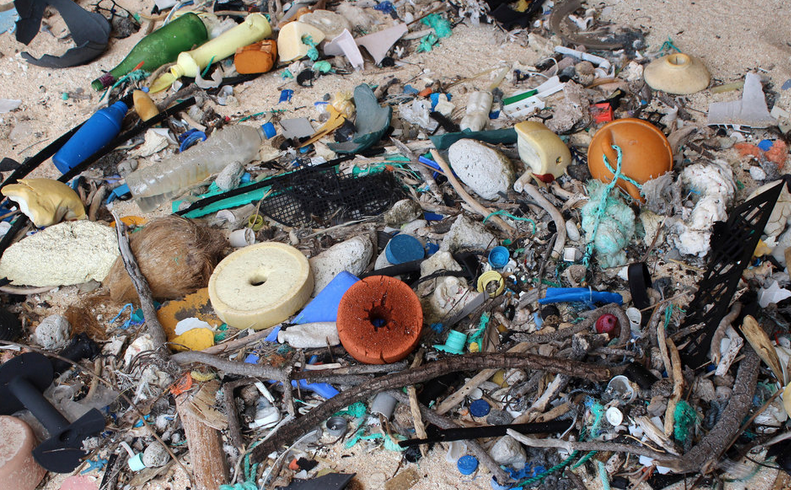 Litoral i platgesNo portis cap plàstic susceptible a sortir volant (bosses, films, etc.).No fumis a la platja o, si ho fas, porta un cendrer i tira les burilles a les escombraries.No trepitjar ni alterar les dunes d'arena en les zones en les que hi siguin presents. Les dunes exerceixen moltes funcions en la naturalesa: dissipen l'energia del mar, són l'hàbitat de moltes espècies, etc. No les trepitgis, ni les usis com a refugi del vent per a prendre el sol. Si duis molts d'accessoris, com para-sols, tauletes i cadires plegables, procurau instal·lar-los a una certa distància, de manera que no molestin els altres banyistes.Respectar la flora i la fauna, tant a la platja com a dins del mar. No us endugueupostres de flora ni de fauna d'espècies endèmiques o protegides.Recordau que està prohibit que els animals circulin per la platja, excepte a les àrees de lliure accés del CarnatgeEls aliments s'alteren exposats al sol; la venda ambulant està prohibida i produeix deixalles.Si duis una ràdio procurau que el volum no sigui excessiu. La platja sol ser un lloc bastant concorregut i evitar el nivell de renou és tasca de tots.Si duis nins procurau que juguin sense molestar els altres banyistes, a les zones adaptades o de menys concurrència.On es disposi d'instal·lacions de dutxa, feis-ne un bon ús, no empreu més aigua de la necessària i evitau usar sabó. Una platja neta no és aquella que es neteja amb mitjans mecànics, aquesta és una platja morta. Col·labora en la seva neteja. Si veus escombraries en el sòl, retira-la. Et sentiràs millor i la platja també.Respecta els accessos a la platja, camina una mica més per a arribar a la teva destinació favorita. La teva platja t'ho agrairà i la teva salut també.Uneix-te a qualsevol moviment o activitat de conscienciació mediambiental. Sens dubte, aquí coneixereu gent que us obrirà nous camins i descobrireu, per exemple, d'on sali les escombraries que arriba al mar.Gaudeix de la naturalesa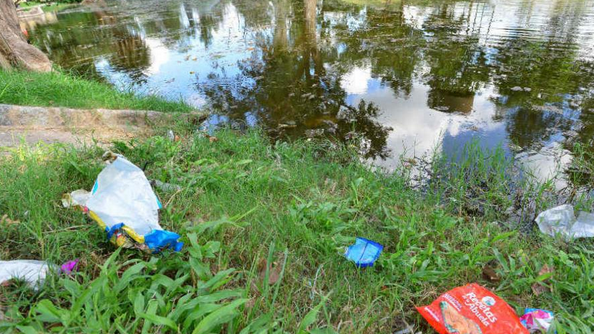 Als parcs i espais verds Durant la visita a l’espai natural s’han de seguir en tot moment les indicacions dels educadors i també cal:Respectar sempre la flora i la fauna.No desviar-se dels camins ni dels itineraris senyalitzats.Menjar a les zones de pícnic.No llençar deixalles a terra i, si és possible, emportar-se la brossa que es genera.http://www.agroambient.gva.es/es/web/ceacv/buenas-practicas-medioambientales-en-playashttps://www.ajcapdepera.net/sites/cilma_capdepera/files/files_cilma/287480.pdf https://parcs.diba.cat/web/coneguemelsparcs/bones-practiques